Developing a Writing Plan Station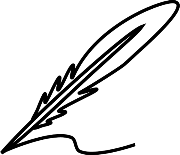 STEP ONE:View the Power Point.STEP TWO:Do the Quizlet to learn the parts of an outline.https://quizlet.com/_3c640e STEP THREE:Write an outline for an essay.  Follow the directions on the PowerPoint and based on the research your completed for your PSA.  Plan as if you were going to write an essay.  We’re only creating the outline and plan and will not write this essay.Record big ideas and leave space for details to add in later.Add transitions